Муниципальное казенное образовательное учреждение детский сад  №4 «Светлячок» Чистоозерного района Новосибирской областиМузыкально – спортивноемероприятие, посвященное 23 февраля«Вместе - мы не победимы!»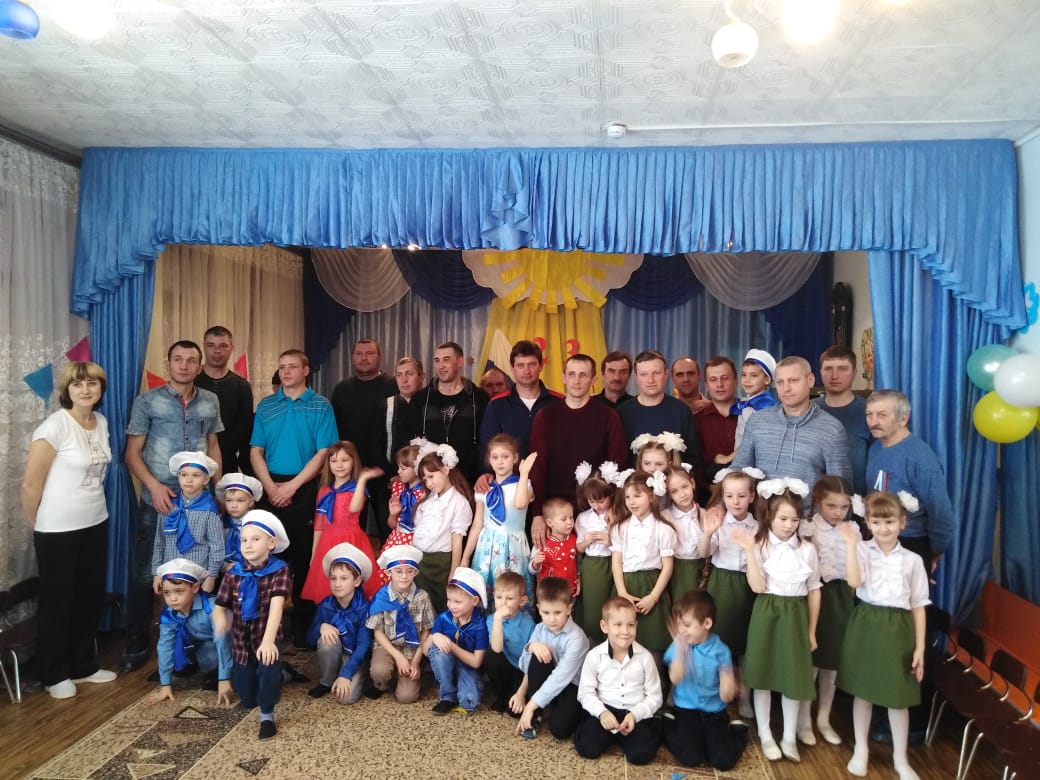 Подготовила и провела:инструктор по физ-ре Красюк Т.М.2020 годЦель: оптимизировать двигательную активность детей, формировать чувство патриотизма, воспитывать у детей уважение к Российской Армии, любовь к Родине.Задачи:. использовать приобретенные навыки в выполнении различных двигательных заданий.. воспитывать патриотические чувства.. создавать праздничное настроение.Оборудование: 6- обручей, 2 - ориентиры, 2- ленты, кегли, 4 -мешочка с песком, дуги,6- картофелин, 2- ножа, 2 столика.аппаратура, аудиозаписи.Предварительная работа: разучить с детьми стихи, песни, перестроения.Вход детей под марш. Инструктор: Добрый день уважаемые папы, дедушки и гости нашего праздника! Сегодня мы отмечаем важный государственный праздник -День Защитника Отечества. Этот праздник всех военных - от рядового до маршала. Праздник тех, кто защищает нас и нашу Родину. Дорогие защитники позвольте поздравить всех Вас с этим днем, пожелать здоровья, удачи и мирного неба над головой! Этот праздник посвящён мужчинам всех возрастов, а значит и мальчишкам нашего детского сада.Ребенок 1: Ночью вьюга бушевала и метелица мела.
А с рассветом нам тихонько папин праздник принесла.
Папин праздник –  главный праздник всех мальчишек и мужчин.
И поздравить их сегодня от души мы все хотим!!!Ребенок 2: Не терпит мой папа безделья и скуки,У папы умелые, сильные руки.
И в помощи он никому не откажет,И доброе слово он вовремя скажет.Ребенок 3: Мечтают мальчишки скорей подрасти,
И взрослыми стать, и на службу пойти.
А папы, наверно, мечтают опятьТакими, как в детстве, мальчишками стать.Ребенок 4: В душе каждый папа – ну просто мальчишка,
Бывает, ведет себя, как шалунишка,
Поэтому следует им разрешать,
Пусть редко, но всё же, мальчишками стать!Инструктор:Друзья!День нашей армии сегодня!Сильнее ее на свете нет.Привет защитникам народа!Российской армии –Дети: Привет!Девочка : Вам уютно в зале нашем? Мы споем для вас и спляшем.
Всех мужчин мы поздравляем! Папы в сборе? Начинаем!Песня про папуИнструктор: Я думаю, каждому мальчику хочется надеть форму летчика, моряка, десанта.Но чтобы служить в армии, надо быть не только умным, сильным, смелым.Нужно еще многое уметь! Так давайте с детских лет воспитывать в себе качества, необходимые защитнику Отечества.А сегодня в играх мы покажем нашу ловкость, быстроту, выдержку. Папы вы нам поможете?Эстафета "Переправа"Перед командами на полу разложена бутафория «кочки». По сигналу первыми участники перепрыгивают с одной на другую.Добегают до ориентира, возвращаются, передают эстафету, становятся в конец колонны.Эстафета «Погоны»
Первым игрокам на плечи кладут «погоны» (мешочки с песком, на которых пришиты из картона красные звёзды) задача: не поддерживать их руками и как можно быстрее пройти дистанцию, отдать следующему игроку.Наши девочки приготовили для мальчиков и пап частушкиЧастушкиНачинаем петь частушки,
Просим не смеяться
Не смотрите так на нас –
Можем застесняться!Лучше папы человека
В целом свете не сыскать!
Гвозди он забить сумеет
И бельё прополоскать.Я папулечку люблю,
Как конфетку сладкую,
Его никем не заменю,
Даже шоколадкою.Если папа загрустит,
У меня печален вид.
Ну, а если улыбнётся
Сердце радостно забьётся.А мой папа всех сильнее.
А мой папа всех умнее,
Знает, сколько пять плюс пять,
Может штангу поднимать.А мой папа всех добрей,
Любит всех моих друзей.
Кашу манную нам сварит,
Мыть посуду не заставить.Милые папулечки,
Наши красотулечки,
От души вас поздравляем,
И всего лучшего желаемИнструктор: Мы продолжаем наше мероприятие. Следующая эстафета.Эстафета  "Связисты"Каждый участник добегает до столика, берет телефонную трубку говорит громко слова «Победа!». Кладет трубку возвращается передает эстафету следующему участнику. Эстафета для пап- «Наряд по кухне»
Вызывают шесть пап по трое от каждой команды. Первый папа берет картофелину бежит до столика где лежит нож, очищает картошину, бежит обратно передает эстафету следующему папе и т.д. Выигрывает команда справившаяся быстрее и качественнее. (фон песня «Папа может»)Танец «Военный»Эстафета «Стрелки» Задача участников команд, попасть мешочками в лежащий обруч.Инструктор: Спасибо участникам за меткую стрельбу, а сейчас проведем для пап словесную перестрелку.Словесная перестрелка(вопросы для пап)
Что общего между деревом и винтовкой... (ствол)
Про кого говорят, ошибается один раз…(сапёр)
Ползёт черепаха – стальная рубаха…(танк)
Что такое карманная артиллерия…(граната)
Повар на судне…(кок)
Головной убор танкиста … (шлем)
Это и имя девочки, и название грозного оружия…(катюша)
Плох тот солдат, который не мечтает стать…..(генералом)Песня «Шли солдаты на войну».Инструктор: Вот и подошел наш праздник к концу,И все считают дети,Что мир отважному бойцуНужней всего на свете!От всей души поздравляем наших отважных мужчин и благодарим их за ратный труд и верность Отечеству. Желаем им богатырского здоровья и огромного счастья. Наши мальчики приготовили для своих пап, дедушек и братьев праздничный салю!"Салют"Перед участниками на полу разложены обручи с привязанными к нему воздушными шарами. Мальчики лопают ногами все шары. Звучит музыка.